Тема № 31. Сложносочиненное предложение Дата: 2.05.2020г. (1ч.)Задания:Внимательно изучите теоретическую часть и сделайте краткий конспект;Выполните упражнения из практической части в рабочей тетради.Теоретическая часть:Сложносочиненными называются сложные предложения, в которых простые предложения равноправны по смыслу и связаны сочинительными союзами. Части сложносочиненного предложения не зависят друг от друга и составляют одно смысловое целое.В зависимости от вида сочинительного союза, который связывает части предложения, все сложносочиненные предложения (ССП) делятся на три основных разряда:1) ССП с соединительными союзами (и; да в значении и; ни ..., ни; тоже; также; не только ..., но и; как ..., так и);2) ССП с разделительными союзами (то ..., то; не то ..., не то; или; либо; то ли ..., то ли);3) ССП с противительными союзами (а, но, да в значении но, однако, зато, но зато, только, же).Смысловая связь простых предложений, объединенных в сложное, различна. Они могут передавать:— явления, происходящие одновременно.Например: И далеко на юге шел бой, и на севере вздрагивала земля от бомбовых ударов, явственно приближавшихся ночью (в таких предложениях изменение последовательности частей предложения не меняет смысла);— явления, происходящие последовательно.Например: Дуня села в кибитку подле гусара, слуга вскочил на облучок, ямщик свистнул, и лошади поскакали (в этом случае перестановка предложений невозможна).1. ССП с соединительными союзами (и, да /=и/, ни — ни, как — так и, не только — но и, тоже, также, да и).В сложносочиненных предложениях с соединительными союзами могут выражаться:— временные отношения.Например: Наступило утро, и наш пароход подошел к Астрахани (сравните: Когда наступило утро, наш пароход подошел к Астрахани);Союзы и, да могут быть как одиночными, так и повторяющимися:Например: Прозрачный лес один чернеет, и ель сквозь иней зеленеет, и речка подо льдом блестит (А.С. Пушкин) — описываемые явления происходят одновременно, что подчеркнуто использованием в каждой части повторяющихся союзов.В саду раздавались голоса и был слышен смех — события происходят одновременно.Я крикнул, и мне ответило эхо — второе явление следует за первым.— действие и его результат.Например: Пугачев дал знак, и меня тотчас отпустили и оставили.— причинно-следственные отношения.Например: Несколько особенно мощно перекрытых блиндажей остались совсем целы, и иззябшие, измученные боем люди, валясь с ног от усталости и желания спать, всеми силами тянулись туда погреться;
Мне нездоровилось, и потому я не стал дожидаться ужина — второе явление является следствием первого, вызвано им, на что указывает конкретизатор — наречие потому.Ни солнца мне не виден свет, ни для корней моих простору нет (И. А. Крылов).Рассказчик замер на полуслове, мне тоже послышался странный звук — союзы тоже и также имеют ту особенность, что они стоят не в начале части.Союзы тоже и также вносят в предложение значение уподобления. Например: И теперь я жил с бабушкой, она тоже перед сном рассказывала мне сказки. Союзы тоже и также стоят всегда внутри второй части сложносочиненного предложения. Союз тоже, как правило, употребляется в разговорной речи, союз также — в книжной.Разговорный характер имеет также и союз да в значении и.Например: Скрывать истину было бесполезно, да Серпилин и не считал себя вправе это делать.2. ССП с противительными союзами (но, да /=но/, однако, а, же, зато).В сложносочиненных предложениях с противительными союзами одно явление противопоставляется другому.Например: Гроза была там, сзади них, над лесом, а тут сияло солнце.С помощью союза однако передается оговорка к ранее сказанному. Например: Она едва могла принудить себя улыбнуться и скрыть свое торжество, однако ей удалось довольно скоро принять совершенно равнодушный и даже строгий вид.Предложения данной группы всегда состоят из двух частей и, обладая общим противительным значением, могут выражать следующие значения:Ей было около тридцати, однако она казалось совсем молодой девушкой — второе явление противопоставляется первому.Одни помогали на кухне, а другие накрывали на столы — второе явление не противопоставлено первому, а сопоставлено с ним (замена союза а на но невозможна).Союзы зато, но зато указывают на возмещение того, о чем говорилось в первом предложении.Например: Лось ушел, зато рядом раздавался звук, издаваемый каким-то живым и, вероятно, слабым существом; Много труда предстоит ему, но зато зимой он отдохнет.В значении противительных союзов употребляются частицы же, только.Например: Голова еще болела, сознание же было ясное, отчетливое; Война ничего не отменила, только все чувства стали острей на войне.Союз же, как и союзы тоже и также, всегда стоит не в начале второй части предложения, а непосредственно за словом, которое противопоставляется слову первой части.Например: Все деревья выпустили клейкие листочки, дуб же пока еще стоит без листьев.3. ССП с разделительными союзами (или /иль/, либо, не то — не то, то ли — то ли, то — то).В сложносочиненных предложениях с разделительными союзами указывается на такие явления, которые не могут происходить одновременно: они или чередуются, или одно исключает другое.Например: В душном воздухе то раздавались удары кирок о камень, то заунывно пели колеса тачек; То моросил дождь, то падали крупные хлопья снега – союз то — то указывает на чередование явлений.На Пересыпи не то что-то горело, не то восходила луна — союз не то — не то указывает на взаимоисключение явлений.Только иногда мелькнет березка или мрачной тенью встанет перед тобой ель — союз или указывает на взаимоисключение явлений.То ли скрипит калитка, то ли потрескивают половицы — союз то ли — то ли указывает на взаимоисключение явлений.Разделительные союзы или и либо могут быть одиночными и повторяющимися.При более подробном описании типов ССП выделяют еще три разновидности ССП: ССП с присоединительными, пояснительными и градационными союзами.Присоединительными являются союзы да и, тоже, также, помещенные в нашей классификации в группу соединительных союзов.Пояснительными являются союзы то есть, а именно:Например: Его выгнали из гимназии, то есть свершилось самое для него неприятное.Градационные союзы — не только... но и, не то чтобы... но.Например: Не то чтобы он не доверял своему напарнику, но кое-какие сомнения на его счёт у него оставались.Сложносочиненное предложение следует отличать от простого предложения с однородными членами, связанными сочинительными союзами.Практическая частьУпражнение №1. Спишите предложения. Найдите предикативные основы предложений (то есть подлежащее и сказуемое), поставьте запятые. Попробуйте определить, на какие смысловые отношения между частями сложного предложения указывает союз и.1) Прозрачный лес один чернеет и ель сквозь иней зеленеет и речка подо льдом блестит. (А. Пушкин.) 2) Ливень шумел за окнами и стало темно. (К Паустовский.) 3) Мне не хотелось расставаться с ним и мы пошли вместе. (В. Каверин.) 4) Тут тоже теснились подстриженные акации у деревянной ограды и сирени переплетали жгуты своих стволов напоминавшие обнаженные мышцы и росли вязы и старились липы. (К. Федин.) 5) По обочинам маленьких полей свежо зеленели чинары и прозрачные струи воды переливались на дне ущелья. (К. Паустовский.) 6) Река сплошь была занесена плавняком — следовательно всюду можно было свободно перейти с одного берега на другой. (В. Арсеньев.) 7) Котомки наши были тяжелы и поэтому мы устали. (В. Арсеньев.) 8) Он засмеялся и от этого его лицо сразу помолодело на несколько лет. (К. Паустовский.)Тема № 32. Сложносочиненное предложение (продолжение) Дата: 6.05.2020г.Задание:Выполните упражнения в рабочей тетради.Упражнение №2. Из простого распространенного предложения образуйте сложносочиненное.
Образец: Несмотря на позднее время, в лесу еще можно было слышать пение птиц. — Время было позднее, но в лесу еще можно было слышать пение птиц.1) Несмотря на сильное переутомление, спать не хотелось. 2) Вследствие продолжительных дождей болота стали совсем непроходимы. 3) По окончании доклада слушатели задали докладчику много вопросов. 4) После подробного обсуждения плана предстоящей экскурсии учащиеся отправились в путь.Упражнение №3. В следующих сложносочиненных предложениях найдите противительные союзы. Если вам трудно отыскать их, то определите, какие слова в этих предложениях можно заменить хорошо известными вам союзами а или но, — это и будут нужные вам другие противительные союзы.1) Я проснулся, да лень одолела. (Л. Толстой.) 2) Он никогда не плакал, зато по временам находило на него дикое упрямство. (И. Тургенев.) 3) Канонада стала слабее, однако трескотня ружей сзади и справа слышалась все чаще и чаще. (Л. Толстой.)Упражнение №4. Перепишите предложения, подчеркните грамматические основы и составьте схемы.1) За окном медленно падал снежок, и снежный, ясный свет лежал на стенах комнаты (А. Толстой). 2) Месячный свет падал из окон бледно-голубыми, бледно-серебристыми арками, и в каждой из них был дымчатый теневой крест, мягко ломавшийся по озаренным креслам и стульям (Бунин). 3) Солнце закатилось, и над городом стояла золотистая пыль (А. Толстой). 4) Поезд тронулся, и она остановилась, глядя широко раскрытыми синими глазами на мелькающие вдоль платформы вагоны (Бунин). 5) В саду было тихо, только птица иногда ворочалась и опять засыпала в липовых ветвях, да нежно охали древесные лягушки, да плескалась рыба в пруду (А. Н. Толстой).Тема №33. Сложноподчиненное предложениеДата: 6.05.2020г.Задание: изучите теоретическую часть и выполните упражнения для закрепления.Теоретическая частьСложноподчинённым называется предложение, части которого грамматически неравноправны и связаны подчинительными союзами или союзными словами.Часть сложноподчинённого предложения, подчиняющая себе придаточную, называется главным предложением. Часть сложноподчинённого предложения, синтаксически зависимая от другой, называется придаточным предложением. Главное и придаточное предложения взаимосвязаны: они объединены смыслом и построением.Сложноподчинённые предложения включают главное и одно или несколько придаточных предложений. Придаточные подчиняются главному и отвечают на вопросы членов предложения.Придаточное может стоять после главного, в середине его или перед ним.Например: Нужно читать только те книги, которые учат понимать смысл жизни, желания людей и мотивы их поступков. (М. Горький.) Ветви деревьев казались мохнатыми и, когда набегал ветерок, слегка шумели первым зелёным шумом. (Г. Скребницкий.) Если бы язык не был поэтичен, не было бы искусства слова — поэзии. (С. Маршак.)Место придаточного предложения по отношению к главному можно изобразить графически:[=], (которые =).[—= и, (когда ——), =].(Если — =), [=]Придаточные предложения отделяются от главного запятыми. Если придаточное стоит в середине главного, оно выделяется запятыми с обеих сторон.Если в сложноподчинённом предложении несколько придаточных, то они могут пояснять не только главное предложение, но и друг друга.Например: 1) Когда у меня в руках новая книга, я чувствую, что в мою жизнь вошло что-то живое, говорящее, чудесное. (М. Горький.) 2) Живопись важна ещё и тем, что художник часто замечает то, чего мы совсем не видим. (К. Паустовский.)В первом сложноподчинённом предложении главное предложение поясняется двумя придаточными. Во втором сложноподчинённом предложении главное предложение — Живопись важна ещё и тем; первое придаточное — что художник часто замечает то — поясняет главное, а само поясняется вторым придаточным — чего мы совсем не видим. Подчинительные союзы и союзные слова в сложноподчинённых предложенияхПридаточные предложения присоединяются к главному (или к другому придаточному) подчинительными союзами (простыми и составными) или союзными словами (относительными местоимениями), которые представлены в таблице: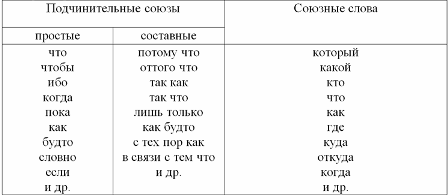 Подчинительные союзы не являются членами придаточного предложения, а служат только для присоединения придаточных к главному или другому придаточному.Например: Горько думать, что пройдёт жизнь без горя и без счастья, в суете дневных забот. (И. Бунин.)Союзные слова не только прикрепляют придаточные предложения к главному (или другому придаточному), но и являются членами придаточных предложений.Например: Осенью птицы улетают в такие края, где всегда тепло. Не знаю, зачем он это сделал.В данных предложениях союзные слова где и зачем являются обстоятельствами.Особого комментария требует союзное слово который. Оно может выступать в роли разных членов предложения: подлежащего, сказуемого, несогласованного определения, обстоятельства и дополнения. Чтобы определить синтаксическую функцию союзного слова который, нужно выяснить, какое слово главного предложения оно заменяет, подставить его вместо союзного слова и определить, каким членом придаточного предложения оно является.Например: Деревня, которая расположена на берегу реки, очень красива. В данном предложении союзное слово которая относится к существительному деревня. Если подставить слово деревня в придаточное предложение, то получится: Деревня расположена на берегу. В этом предложении слово деревня выполняет функцию подлежащего, следовательно, в придаточной части исходного предложения союзное слово которая тоже является подлежащим.Сравните: Озеро, к которому мы подошли, оказалось чистым и глубоким.— Я встретился с человеком, которого давно не видел.Некоторые из союзных слов оказываются омонимичными союзам, т. е. в одних случаях они выступают как союзы, а в других — как союзные слова.Чтобы отличить союз от союзного слова, надо помнить:1) в некоторых случаях союз можно опустить, а союзное слово нет:Например: Таня говорит, что трава по ночам растёт. (В. Белов.) — Таня говорит: «Трава по ночам растёт»;2) союз можно заменить только другим союзом.Например: Когда ( — если) труд — удовольствие, жизнь хороша. (М. Горький.)3) Союзное слово можно заменить только союзным словом или теми словами из главного предложения, к которым относится придаточное,Например: Вспомни песни, что пел соловей. (И. Бунин.)Слово что является союзным словом, так как его нельзя опустить, но можно заменить союзным словом которые (Вспомни песни, которые пел соловей) и словом песни (Вспомни песни: эти песни пел соловей).Умение разграничивать союзы и союзные слова нужно для правильного интонирования предложения, так как нередко союзные слова являются смысловым центром, они выделяются логическим ударением.Что, как и когда могут быть как союзами, так и союзными словамиЧтобы отличать данные союзные слова и союзы, следует помнить, что:1) на союзные слова что и как обычно падает логическое ударение;2) к ним можно поставить смысловой вопрос и определить, каким членом предложения они являются;3) их нельзя изъять из предложения без нарушения смысла, зато можно заменить синонимичными союзными словами.Сравните: Я знал, что наш дом требует ремонта. — Я знал: наш дом требует ремонта.Дом, что стоит напротив, требует ремонта. — Дом, который стоит напротив, требует ремонта.При различении союзного слова и союза когда следует опираться на значение придаточных частей. В придаточных определительных и зачастую в придаточных изъяснительных когда является союзным словом, во всех остальных случаях когда — союз:Например: Я хорошо помню день, когда мы встретились. Никто не знал, когда он появился в нашем городе. Когда закончится метель, можно будет пойти погулять. Роль указательных слов в подчинении предложенийВ главной части сложноподчинённого предложения иногда могут использоваться указательные слова тот, такой, весь, каждый, никто, там, тогда и др.Роль указательных слов в организации сложноподчинённого предложения неодинакова.Во-первых, они могут быть конструктивно необходимы (предложение с данной придаточной частью без них не может быть построено).Например: Я тот, кого никто не любит. Включение необходимых для строения предложения соотносительных слов обязательно для структурной схемы таких СПП: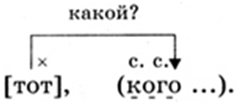 Во-вторых, соотносительные слова могут быть факультативны, их роль в предложении в таком случае усилительно-выделительная (соотносительные слова можно опустить без потери смысла):Он запомнил того человека, который был в гостях у Петрова. 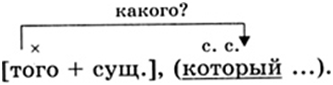  Указательные слова являются членами главного предложения. Особенности присоединения придаточных предложений к главномуПридаточное присоединяется союзами и союзными словами ко всему главному предложению, но по смыслу придаточное поясняет:- одно слово (один член главного предложения);Например: Деревня, где скучал Евгений, была прелестный уголок. (А. Пушкин.) Я давно угадал, что мы сердцем родня. (А. Фет.) Зарядив винтовку, Андрей вновь поднялся над грудой камней, соображая, куда надо стрелять. (М. Бубеннов.);- словосочетание;Например: Стояла та сказочная тишина, которая приходит с морозами. (П. Павленко.) И долго буду тем любезен я народу, что чувства добрые я лирой пробуждал... (А. Пушкин.) Эти снега горели румяным блеском так весело, так ярко, что, кажется, тут бы и остался жить навеки. (М. Лермонтов.);- всё главное предложение: Дом стоял на косогоре, так что окна в сад были очень низко от земли. (С. Аксаков.) Чем глуше становилась ночь, тем ярче разгоралось небо. (К. Паустовский.)
 Практическая часть.Упражнения по теме «Сложноподчиненное предложение»Упражнение 1. Запишите предложения. Объясните в них пунктуацию. Составьте схемы сложноподчинённых предложений. В чём особенность грамматической основы в придаточных предложениях (3, 4 и 6-е) и в главных (5-е и 6-е).1) Юность — весеннее время человека, в которое засеваются семена на будущие годы жизни. (Я. Княжин) 2) Жизнь человека замерла бы на одной точке, если бы юность не мечтала. (К. Ушинский) 3) Человек перестаёт осуждать других, как только победит самого себя. (Л. Толстой) 4) Хороший человек — это тот, вблизи которого легко дышится. (П. Павленко) 5) Если у вас отсутствует доброжелательство к людям, выработайте его у себя. (К. Станиславский) 6) Пока молоды, сильны, бодры, не уставайте делать добро. (А Чехов)Упражнение 2. Продолжите предложения так, чтобы они получились сложноподчинёнными. Составьте их схемы. Определите, на основе каких примеров можно составить сложноподчинённые предложения. Почему?1) Друзья часто спрашивают о том, ... .2) В этой повести говорилось о том, ... .3) Я посмотрел в бинокль и увидел, ... .4) Он так ничего и не понял, ... .5) Наконец мы увидели дом, ... .Сложносочиненные предложенияПростые предложения с однородными членами предложенияСвистящим шепотом перекинулись между собой столетние сосны, и сухой иней с мягким шелестом полился с потревоженных ветвей.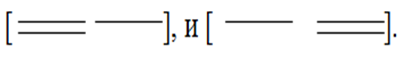 И вдруг еще один жук отвалил от танцевавшего в воздухе роя и, оставляя за собой большой, пышный хвост, пронесся прямо к поляне.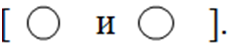 Звезды еще сверкали остро и холодно, но небо на востоке уже стало светлеть.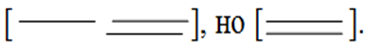 Повинуясь этому могучему чувству, он вскочил на ноги, но тут же, застонав, присел на медвежью тушу.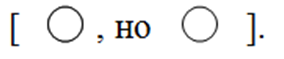 Шумит лес, лицу жарко, а со спины пробирается колючий холод.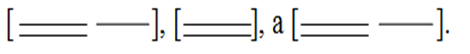 В хорошую погоду лес клубился шапками сосновых вершин, а в непогодь, подернутый серым туманом, напоминал помрачневшую водную гладь.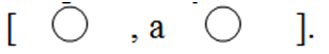 Для разнообразия мелькнет в бурьяне белый булыжник, или вырастет на мгновение серая каменная баба, или перебежит дорогу суслик, и опять бегут мимо глаз бурьян, холмы, грачи.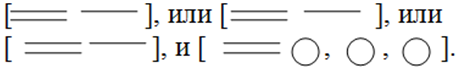 Приходилось стоять, закрыв глаза, прислонившись спиной к стволу дерева, или присаживаться на сугроб и отдыхать, чувствуя биение пульса в венах.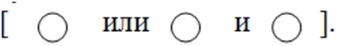 